Nomor	:   ....................................			 			21 Desember 2021Lamp	: -Hal	: Permohonan Akun Operator SinmawaYth. Wakil Rektor Bidang KemahasiswaanUniversitas UdayanaJimbaranDengan hormat,Dalam rangka menumbuhkembangkan kreatifitas dan aktivitas organisasi kemahasiswaan (ormawa) dan peningkatan rangking Universitas Udayana, kami Himpunan Mahasiswa Diploma Fakultas Ekonomi dan Bisnis bermaksud untuk mengajukan permohonan hak akses akun Sinmawa sebagai berikut:Demikian surat permohonan ini kami sampaikan, atas perhatiannya dan kerjasamanya kami sampaikan terima kasih.Ketua,									Sekretaris,		Ttd dan stempel					Jean-Claude Van Damme						Julia robertNim 1907341060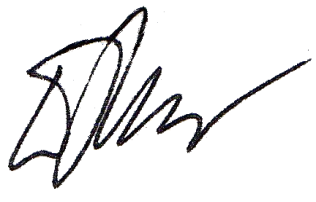 NoNamaNimFakultasUnit OrganisasiStatus1.Alpha1907341048FEBHIMADIBaru2.Beta0000000000FEBHIMADIBaruNoNamaNimFakultasUnit OrganisasiStatus1.Charlie1907341048FEBHIMADILama2.Delta0000000000FEBHIMADILama